関係機関各位堺市就労移行支援事業連絡会主催研修会のご案内　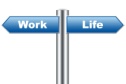 時下、ますます御健勝のこととお慶び申し上げます。この度、堺市就労移行支援事業連絡会主催での研修会を開催いたしますので、ご案内させて頂きます。今回の研修会では、㈱グッドウィルさかい様をお招きし、これまでの障害者雇用と離職時の関係機関との連携の流れ、現在抱えておられる雇用に関しての課題及び課題改善においての関係機関への疑問をお話しして頂き、グループワークを開催する予定としております。業務ご多忙のことと存じますが、ぜひご参加くださいますようよろしくお願いいたします。開催日時　平成30年6月15日（金）　18時～20時開催場所　堺市立健康福祉プラザ　大研修室内　　容　『株式会社グッドウィルさかいでの雇用』　　　　　　　～　企業が抱える定着場面　～講師　株式会社グッドウィルさかい　総務部　主任　藤本 貴博様堺市障害者就業・生活支援センター「エマリス堺」センター長　松林 利典様　　　特定非営利法人法人ひこばえ　いずみ　所長　上野 典子様『グループワーク』　　テーマ：離職前後の関わり方について参加費用　堺市就労移行支援事業連絡会加盟事業所　無料堺市就労移行支援事業連絡会非加盟事業所　御一人￥500           　※行政含め堺市内の就労移行支援事業以外の事業関係機関は無料　　　　　　 ※一般企業からのご参加は無料参加定員　50名程度☆お忙しい中、お手数をおかけしますが、ご参加される方は、別紙参加申込票にご記入のうえ、ご返信お願いします。主催：堺市就労移行支援事業連絡会後援：堺市障害者就業・生活支援センター「エマリス」堺市就労移行支援事業連絡会主催研修会参加申込書6月7日（木）までに、Fax でのご返信か例会参加時のお渡しでお願いします。◆所属機関◆事業内容　※該当する事業へ○をつけてください。就労移行支援事業・就労継続A・就労継続B・生活介護・その他（　　　　　　　　　）◆℡　　　　　　　　　　　　　　　　　　◆fax　　　　　　　　　　　　　　　　　　◆ご出席される方のお名前・日頃携わっている業務内容または役職　　　　　　　　　　　　様（業務内容または役職：　　　　　　　　　　　　　　）　　　　　　　　　　　　様（業務内容または役職：　　　　　　　　　　　　　　）　　　　　　　　　　　　様（業務内容または役職：　　　　　　　　　　　　　　）　　　　　　　　　　　　様（業務内容または役職：　　　　　　　　　　　　　　）　※支援者向けの研修として企画しておりますので、出来るだけ多くの現場の方が参加して頂ければありがたいです。Fax送付先０７２-２９０-６８８１社会福祉法人まほろば　パル・茅渟の里　担当：大口※本研修会についての問い合わせは、パル・茅渟の里　大口までお願いします。TEL　072-290-6880　／　E-mail　pal-work@mahoroba.vc